Generating SMART GoalsGoal Writing Thinking SheetMorning Reflection- 1st Prioritized Indicator of Student Success → ____________________________________Present State → Quantitative Data-Qualitative Data- Root Cause Analysis→ 	Why? _________________________________________________________________	Why? _________________________________________________________________Why? _________________________________________________________________	Why? _________________________________________________________________Why? _________________________________________________________________Problem Statement → ________________________________________________________________________________________________________________________________________________________2nd Prioritized Indicator of Student Success → ___________________________________Present State → Quantitative Data-Qualitative Data- Root Cause Analysis→ 	Why? _________________________________________________________________	Why? _________________________________________________________________Why? _________________________________________________________________	Why? _________________________________________________________________Why? _________________________________________________________________Problem Statement → ________________________________________________________________________________________________________________________________________________________Goal Setting Problem 1Desired State → ______________________________________________________________How far are you from your desired state? ________________________________________SMART Goal 1- Goal Writing Feedback: Problem 2Desired State → ______________________________________________________________How far are you from your desired state? ________________________________________SMART Goal 2- Goal Writing Feedback:  Goal Writing Tip SheetTransitioning from Data Analysis to Setting Goals: Guiding QuestionsWhat does the data tell you? What specifically do you want to address by generating this goal? What is the current state for this goal? What is your desired outcome? How much of a gap do you have to reach your goal? X (current state)  to Y (desired state)What is a SMART Goal? Specific- Is your goal defined, detailed, and clear? Is it connected to your data? Measurable- Is your goal measurable? Achievable- Is this something you can accomplish? What resource implications exist? Relevant (Result-Based)- Is it realistic? Will it help move the outcomes and vision? Will it drive results? Is it based on your data?Time Bound- Is there a clear deadline? SMART Goals should...Begin with a verbClearly define the measure by using an x to y by when structureFocus on ‘what’ and not ‘how’ Be achievableMoving from District SMART Goals to Building SMART Goals: Each building should set goals based on their data that work to move the system/district goal forward. Building goals must also be SMART and follow the x to y by when structure. Note-Buildings can be grouped by age band, need, etc.Each building does not need its own unique goal; meaning, building goals can be the same across multiple buildings especially for larger systems. Goal SettingBegin by filling in district guiding statements as well as the problem statements that were developed during phase 1. Consider theconnections necessary between all levels as you develop goals for your district and buildings. Goals are intended to be written asSMART goals and can include the phrase “from X to Y by When”.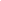 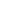 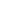 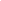 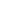 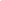 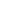 SMART Goals should...Begin with a verbClearly define the measure by using an x to y by when structureFocus on ‘what’ and not ‘how’ Be achievableSMART Goals should...Begin with a verbClearly define the measure by using an x to y by when structureFocus on ‘what’ and not ‘how’ Be achievableSpecific- Is your goal defined, detailed, and clear? Is it connected to your data? Measurable- Is your goal measurable? Achievable- Is this something you can accomplish? What resource implications exist? Relevant (Result-Based)- Is it realistic? Will it help move the outcomes and vision? Will it drive results? Is it based on your data?Time Bound- Is there a clear deadline? SMART Goals should...Begin with a verbClearly define the measure by using an x to y by when structureFocus on ‘what’ and not ‘how’ Be achievableSMART Goals should...Begin with a verbClearly define the measure by using an x to y by when structureFocus on ‘what’ and not ‘how’ Be achievableSpecific- Is your goal defined, detailed, and clear? Is it connected to your data? Measurable- Is your goal measurable? Achievable- Is this something you can accomplish? What resource implications exist? Relevant (Result-Based)- Is it realistic? Will it help move the outcomes and vision? Will it drive results? Is it based on your data?Time Bound- Is there a clear deadline? 